З А Я В Л Е Н И ЕПрошу Вас разрешить оформить временный пропуск на въезд в г. Заречный Пензенской области в связи с тем, что проработал в организации (организациях) МУ «Автотранс» 20 лет (не менее 20 лет).Копии документов прилагаю: документы подтверждающие трудовой стаж на территории ЗАТО.С правилами въезда и пребывания в ЗАТО г. Заречный иногородних граждан, а также ответственностью за их своевременный выезд ознакомлен. «_____»____________________20___г.                       Подпись заявителя _________________Главе г. Заречного Пензенской областиО.В. Климановуот Николаева Валентина Ивановича03.10.1953 место регистрации г. Пенза. ул. Красная, 
д. 14, кв. 57Причина въездаПропуск необходим для посещения МСЧ №59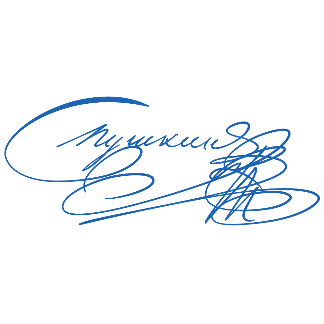 